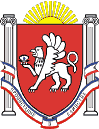 Новоандреевский сельский совет Симферопольского районаРеспублики Крым26-я сессия  1 созываРЕШЕНИЕ с. Новоандреевка	                  № 142/15                                      28.12.2015г.Об утверждении положения «О порядке содействия и создания условий для развития малого и среднего предпринимательства в муниципальном образовании Новоандреевское сельское поселение Симферопольского района Республики КрымВ соответствии с Федеральным законом Российской Федерации от 06.10.2003г. «Об общих принципах организации местного самоуправления», Уставом муниципального образования Новоандреевское сельское поселение Симферопольского района Республики КрымНовоандреевский сельский совет РЕШИЛ:Утвердить положение «О порядке содействия и создания условий для развития малого и среднего предпринимательства в муниципальном образовании Новоандреевское сельское поселение Симферопольского района Республики Крым (Приложение 1).2. Обнародовать настоящее решение путем вывешивания его на информационной доске у здания Администрация Новоандреевского сельского поселения по адресу Республика Крым Симферопольский район, с. Новоандреевка, ул. Победы, 36., а также разместить его на официальном сайте Новоандреевского сельского поселения (http://novoandreevka.ru/).3. Решение вступает в силу с момента его обнародования.Председатель Новоандреевского сельского совета				          Глава администрации Новоандреевского сельского поселения		     В.Ю. ВайсбейнУтверждено Решением Новоандреевского сельского совета Симферопольского районаРеспублики Крымот 28.12.2015 г. № 142/15 Положение «О порядке содействия и создания условий для развития малого и среднего предпринимательства в муниципальном образовании Новоандреевское сельское поселение Симферопольского района Республики КрымСтатья 1. Общие положения1. Положение о порядке содействия и создания условий для развития малого и среднего предпринимательства в Новоандреевском сельском поселении (далее - Положение) разработано в соответствии с Конституцией Российской Федерации, Федеральный закон от 06.10.2003г. №131-ФЗ «Об общих принципах организации местного самоуправления»; Законом Республики Крым от 21.08.2014г № 54-ЗРК «Об основах местного самоуправления в Республике Крым», Законом Республики Крым от 17.07.2014г № 30-ЗРК « О развитии малого и среднего предпринимательства в Республике Крым», Федеральный закон от 24.07.2007г. №209-ФЗ «О развитии малого и среднего предпринимательства в Российской Федерации», в целях стимулирования развития малого и среднего предпринимательства на территории Новоандреевского сельского поселения. 2. Действие настоящего Положения распространяется на всех юридических лиц и индивидуальных предпринимателей, зарегистрированных на территории Новоандреевского сельского поселения в качестве налогоплательщиков, осуществляющих (намеренных осуществлять) на территории Новоандреевского сельского поселения предпринимательскую деятельность и отвечающих критериям отнесения к субъектам малого и среднего предпринимательства в соответствии с законодательством Российской Федерации (далее - субъекты малого и среднего предпринимательства).Статья 2. Формы содействия и создания условий для развития малого и среднего предпринимательства1. Содействие и создание условий для развития и функционирования субъектов малого и среднего предпринимательства на территории Новоандреевского сельского поселения может осуществляться органами местного самоуправления Новоандреевского сельского поселения в следующих формах: - принятия нормативных правовых актов в сфере развития малого и среднего предпринимательства, в том числе в части предоставления налоговых льгот, зачисляемых в местный бюджет; - принятия муниципальных целевых программ развития и поддержки малого и среднего предпринимательства; - участия в целевых программах развития и поддержки малого и среднего предпринимательства Республики Крым; - размещения муниципального заказа среди субъектов малого и среднего предпринимательства; - предоставления бюджетных кредитов и муниципальных гарантий субъектам малого и среднего предпринимательства, юридическим лицам; - снижения размера арендной платы за использование нежилых помещений и земельных участков, находящихся в муниципальной собственности Новоандреевского сельского поселения; - информационная и консультативная поддержка субъектов малого и среднего предпринимательства; - содействие в пресечении противоправных действий, совершенных в отношении субъектов малого и среднего предпринимательства; - проведение конкурсов среди субъектов малого и среднего предпринимательства. Статья 3. Муниципальная целевая программа развития и поддержки малого и среднего предпринимательства 1. Муниципальная целевая программа развития и поддержки малого и среднего предпринимательства может включать в себя следующие основные положения: - приоритетные направления развития малого и среднего предпринимательства и виды деятельности субъектов малого и среднего предпринимательства; - мероприятия, направленные на реализацию основных направлений и форм поддержки малого и среднего предпринимательства в Новоандреевском сельском поселении; - мероприятия по формированию инфраструктуры развития и поддержки малого и среднего предпринимательства; - мероприятия по вовлечению в предпринимательскую деятельность социально незащищенных слоев населения, в том числе инвалидов, женщин, молодежи, уволенных в запас (отставку) военнослужащих, безработных, беженцев и вынужденных переселенцев, лиц, вернувшихся из мест заключения; - мероприятия по обеспечению передачи субъектам малого и среднего предпринимательства результатов научно-исследовательских, опытно-конструкторских и технологических работ, а также инновационных программ;- мероприятия по обеспечению передачи субъектам малого и среднего предпринимательства не завершенных строительством и пустующих объектов, а равно нерентабельных и убыточных предприятий на льготных условиях; - мероприятия по обеспечению субъектам малого и среднего предпринимательства возможности для первоочередного выкупа арендуемых ими объектов недвижимости с учетом вложенных в указанные объекты средств; - иные мероприятия, направленные на развитие малого и среднего предпринимательства в Новоандреевском сельском поселении. 2. В целях выяснения потребностей субъектов малого и среднего предпринимательства и учета их мнения при разработке муниципальных целевых программ развития и поддержки малого и среднего предпринимательства, а также участия субъектов малого и среднего предпринимательства в их реализации объединения предпринимателей, осуществляющие свою деятельность на территории Новоандреевского сельского поселения, могут привлекаться для оказания консультационных и экспертных услуг органам местного самоуправления, а также для проведения опросов субъектов малого и среднего предпринимательства. 3. Для обеспечения учета субъектов малого и среднего предпринимательства, получающих дополнительную поддержку в рамках мероприятий муниципальной целевой программы развития и поддержки малого и среднего предпринимательства, и в целях контроля за правильностью использования ими муниципальных средств ведется реестр субъектов малого и среднего предпринимательства в Новоандреевском сельском поселении. Форма реестра субъектов малого и среднего предпринимательства утверждается Главой Новоандреевского сельское поселение. Статья 4. Участие органов местного самоуправления Новоандреевского сельского поселения в целевых программах развития и поддержки малого и среднего предпринимательства Республики Крым.1. Органы местного самоуправления Новоандреевского сельского поселения могут участвовать в реализации республиканских целевых программ развития и поддержки малого и среднего предпринимательства в случае частичного финансирования программных мероприятий за счет средств местного бюджета либо в случае передачи отдельных полномочий Заказчика республиканской целевой программы органам местного самоуправления, муниципальным унитарным предприятиям или муниципальным учреждениям Новоандреевского сельское поселение в порядке, установленном Правительством Республики Крым . 2. Объемы финансирования мероприятий республиканской целевой программы развития и поддержки малого и среднего предпринимательства за счет средств бюджета Новоандреевского сельское поселение определяется в договоре, заключаемом на основании результатов соответствующего конкурса.3. При участии в реализации Новоандреевским сельским поселением республиканских целевых программ развития и поддержки малого и среднего предпринимательства в качестве исполнителя отдельных программных мероприятий Новоандреевскому сельскому поселению могут предоставляться субвенции за счет средств бюджета Республики Крым в соответствии с законодательством Республики Крым. Статья 5. Предоставление муниципальных гарантий1. Предоставление муниципальных гарантий субъектам малого и среднего предпринимательства - юридическим лицам осуществляется в соответствии с нормативными правовыми актами Российской Федерации, Республики Крым, а так же в соответствии с Положением о порядке и условиях предоставления муниципальных гарантий в Новоандреевском сельском поселении (утверждаемым Новоандреевским сельским советом). Статья 6. Арендная плата за использование нежилых помещений и земельных участков, находящихся в муниципальной собственности Новоандреевском сельское поселение.1. Льготные условия аренды нежилых помещений и (или) земельных участков, используемых исключительно для нужд субъектов малого и среднего предпринимательства, могут предоставляться путем снижения размера арендной платы за использование нежилых помещений и земельных участков, находящихся в муниципальной собственности Новоандреевского сельского поселения, в том числе путем снижения базовой ставки арендной платы за один квадратный метр нежилых помещений муниципальной собственности в соответствии с нормативными правовыми актами Новоандреевского сельского поселения. Статья 7. Информационная и консультативная поддержка субъектов малого и среднего предпринимательства 1. Информационная и консультативная поддержка малого и среднего предпринимательства в Новоандреевском сельском поселении осуществляется путем: - предоставления информации по вопросам применения нормативных правовых актов Новоандреевского сельского поселения в сфере развития малого и среднего предпринимательства; - разрешительной системы согласования деятельности субъектов малого и среднего предпринимательства; - предоставления льгот, муниципальных гарантий; - организации торгов, конкурсов; - предоставления статистической, аналитической и иной информации в сфере малого и среднего предпринимательства. 2. Информация, предусмотренная пунктом 1 настоящей статьи, может предоставляться следующими способами: - устное консультирование; - размещение информации в средствах массовой информации;- размещение информации на официальном сайте Новоандреевского сельского поселения. 3. При администрации Новоандреевского сельского поселения может создаваться постоянно действующий консультативный орган, образованный для координации деятельности и развития малого и среднего предпринимательства - Совет предпринимателей Новоандреевского сельского поселения (далее Совет). Состав Совета формируется из числа представителей предприятий и организаций малого и среднего предпринимательства, индивидуальных предпринимателей, организаций инфраструктуры поддержки и развития малого и среднего предпринимательства, ответственному сотруднику администрации Новоандреевского сельского поселения, курирующего вопросы малого и среднего предпринимательства. Состав и порядок работы Совета утверждается Главой администрации Новоандреевского сельского поселения. Статья 8. Конкурсы среди субъектов малого и среднего предпринимательства1. В целях выявления субъектов малого и среднего предпринимательства, добившихся наибольших успехов в своей деятельности, пропаганды их деятельности и систематизации опыта их работы для дальнейшего распространения и привлечения широких слоев населения к предпринимательской деятельности в Новоандреевском сельском поселении могут проводиться конкурсы среди субъектов малого и среднего предпринимательства – "Предприниматель года", "Предприятие года". 2. Конкурсы среди субъектов малого и среднего предпринимательства проводятся по итогам работы за год. 3. Положения о конкурсах среди субъектов малого и среднего предпринимательства, состав конкурсных комиссий по конкурсам среди субъектов малого и среднего предпринимательства утверждаются Главой Новоандреевского сельского поселения. Статья 9. Полномочия органов местного самоуправления по содействию и созданию условий для развития малого и среднего предпринимательства в Новоандреевском сельском поселении.1. Глава Новоандреевского сельского поселения: - содействует развитию республиканских, региональных, межрегиональных и международных связей по вопросам развития малого и среднего предпринимательства; - учреждает, формирует и возглавляет совещательные и консультативные органы; - издает постановления администрации Новоандреевского сельского поселения по вопросам развития малого и среднего предпринимательства Новоандреевском сельском поселении;- вносит в установленном порядке на рассмотрение Новоандреевского сельского совета проекты решений по вопросам развития малого и среднего предпринимательства. 2. Новоандреевский сельский совет: - принимает нормативные правовые акты в сфере развития малого и среднего предпринимательства; - утверждает муниципальные целевые программы развития и поддержки малого и среднего предпринимательства и отчеты по их исполнению; - устанавливает льготы по местным налогам и сборам субъектам малого и среднего предпринимательства и организациям инфраструктуры поддержки и развития субъектов малого и среднего предпринимательства в Новоандреевском сельском поселении; - устанавливает льготы по арендной плате за нежилые помещения и земельные участки, находящиеся в муниципальной собственности Новоандреевского сельского поселения; - принимает в соответствии с законодательством Республики Крым участие в разработке целевых программ по развитию и поддержке малого и среднего предпринимательства. 3. Администрация Новоандреевского сельского поселения: - разрабатывает и вносит в установленном порядке проекты нормативных правовых актов по вопросам развития малого и среднего предпринимательства; - организует разработку и реализацию мероприятий муниципальных целевых программ по поддержке и развитию малого и среднего предпринимательства, а также реализацию мероприятий целевых программ Республики Крым по поддержке и развитию малого и среднего предпринимательства, осуществляет контроль над их выполнением;- организует разработку концепций и прогнозов развития малого и среднего предпринимательства в Новоандреевском сельском поселении; - разрабатывает и вносит в установленном порядке предложения по финансированию мероприятий по развитию малого и среднего предпринимательства в Новоандреевском сельском поселении; - ведет в установленном порядке реестр субъектов малого и среднего предпринимательства в Новоандреевском сельском поселении; - осуществляет в пределах своей компетенции размещение заказов на поставки товаров, выполнение работ, оказание услуг для муниципальных нужд у субъектов малого и среднего предпринимательства и осуществляет в пределах своей компетенции контроль над выполнением заключенных муниципальных контрактов; - взаимодействует с федеральными органами государственной власти, центральными исполнительными органами государственной Республики Крым, государственными органами Республики Крым, органами местного самоуправления других муниципальных образований, организациями инфраструктуры поддержки предпринимательства и представителями субъектов малого и среднего предпринимательства по вопросам развития малого и среднего предпринимательства- организует и проводит конкурсы среди субъектов малого и среднего предпринимательства Новоандреевского сельского поселения; - содействует образованию организаций инфраструктуры поддержки и развития малого и среднего предпринимательства в Новоандреевском сельском поселении; - обеспечивает информационную и консультативную поддержку субъектов малого и среднего предпринимательства в пределах своей компетенции в соответствии с разделом 7 настоящего Положения; - взаимодействует со средствами массовой информации и общественными организациями для пропаганды достижений малого и среднего предпринимательства и освещения задач и перспектив развития предпринимательства; - проводит анализ состояния малого и среднего предпринимательства в Новоандреевском сельском поселении, вносит предложения по направлениям его развития; - содействует в пресечении противоправных действий, совершенных в отношении субъектов малого и среднего предпринимательства, в целях обеспечения защиты их прав и законных интересов при осуществлении предпринимательской деятельности в Новоандреевском сельском поселении; - организует и проводит совещания, выставки, ярмарки и иные мероприятия по вопросам развития малого и среднего предпринимательства;- привлекает на договорной, в том числе платной, основе научно-исследовательские, технологические, проектно-конструкторские и другие научные организации, а также специалистов и экспертов к разработке муниципальных целевых программ развития и поддержки малого и среднего предпринимательства.Статья 10. Заключительные положения 1. Финансирование мероприятий по созданию условий для развития малого и среднего предпринимательства в Новоандреевском сельском поселении осуществляется за счет средств бюджета Новоандреевского сельского поселения и иных источников, не запрещенных действующим законодательством Российской Федерации и Республики Крым).